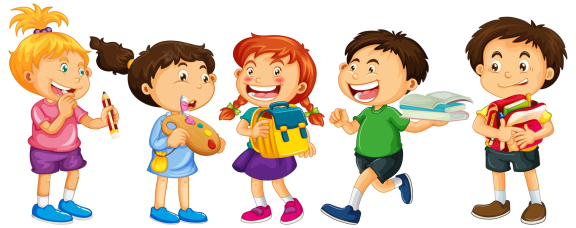 KARTA ZGŁOSZENIA DZIECKA DOŚWIETLICY SZKOLNEJ (2023/2024)I. DANE OSOBOWEImię i nazwisko dziecka…………………………………………………………………………klasa......................................................Telefony kontaktowe rodziców/opiekunów................................................................................................................................................II. WAŻNE INFORMACJE O ZDROWIU DZIECKA................................................................................................................................................................................................................................................................................................................................................................................................................................................III. INFORMACJE O POBYCIE I ODBIERANIU DZIECKA ZE ŚWIETLICYDziecko będzie odbierane przez………………………………………………………………..………………………………………………………………………………………………….………………………………………………………………………………………………….  (Upoważniona osoba odbierająca dziecko powinna posiadać przy sobie dokument tożsamości)Dziecko będzie przebywało w świetlicy szkolnej w godzinach:- w godzinach pracy świetlicy lub:- poniedziałek              od godz..…..   do godz.……..- wtorek                       od godz …….. do godz……...- środa                        od godz..……. do godz……….- czwartek                   od godz..…… .do godz……...- piątek                       od godz……... do godz………W przypadku zgody na samodzielny powrót dziecka do domu, rodzice/opiekunowiezobowiązani są napisać (poniżej) pisemne oświadczenie:…………………………………………………………………………………………………………………………………………………………………………………………………………………………………………………………………………………………………………………………………………………………………………………………………………………………………………………………………………………………………………..Jednocześnie ponoszę pełną odpowiedzialność za bezpieczny powrótdziecka do domu.IV. OŚWIADCZENIE RODZICÓW/OPIEKUNÓW PRAWNYCHIV. ZAINTERESOWANIA LUB UZDOLNIENIA DZIECKA………………………………………………………………………………………………………………………………………………………………………………………………………………………………………………………………………………………………………(instytucje kulturalne, szkoły artystyczne, do których dziecko uczęszcza na zajęcia)Oświadczam, że zapoznałem (łam) się z Regulaminem Świetlicy Szkolnej Zespołu Szkolno- Przedszkolnego w Babicach1…………………………………….2…………………………………….          (podpis rodziców/opiekunów)Babice, dnia ..........................……………Dziecko zostało przyjęte do świetlicy szkolnej z dniem:………………………………………..Dziecko zostało wypisane ze świetlicy szkolnej z dniem:……………………………………….______________________________________________________________Informujemy, że powyższe dane przyczynią się do zapewnienia dobrej opieki nad dzieckiem i zwiększenia jego bezpieczeństwa w świetlicy.Oświadczam, iż nie mogę zapewnić opiekidziecku w godzinach wymienionych w pkt. III wzwiązku z moim czasem pracy, organizacjądojazdu do szkoły lub innymi okolicznościamiwymagającymi opieki w szkole (załącznik nr 2Rozp. MEN z dnia 21 maja 2001r. w sprawieramowych statutów szkół publicznych)                     ………………………………….       ( podpis matki/opiekunki prawnej)     Oświadczam, iż nie mogę zapewnić opiekidziecku w godzinach wymienionych w pkt. III wzwiązku z moim czasem pracy, organizacjądojazdu do szkoły lub innymi okolicznościamiwymagającymi opieki w szkole (załącznik nr 2Rozp. MEN z dnia 21 maja 2001r. w sprawieramowych statutów szkół publicznych)………………………………….( podpis ojca/opiekuna prawnego)      